Vì sao ngày 5/9 được chọn là ngày khai giảng trên toàn quốc?Khai giảng vào ngày 5/9 đã trở thành một suy nghĩ quen thuộc của mọi người dân Việt Nam nhưng không phải ai cũng biết hoặc nhớ nguyên nhân ngày 5/9 được chọn là "Ngày hội toàn dân đưa trẻ đến trường".Năm 2015, Bộ Giáo dục - Đào tạo đã đưa ra quyết định chọn thống nhất tổ chức lễ khai giảng năm học mới vào cùng 1 khung giờ và vào ngày duy nhất là 5/9/2015. Quyết định này được toàn dân ủng hộ vì đã cắt giảm được nhiều thủ tục rườm rà không cần thiết, tránh lãng phí tiền bạc, của cải và công sức của học sinh, thầy cô và toàn thể phụ huynh. Mùa khai trường năm nay, Bộ Giáo dục - Đào tạo chỉ đạo các địa phương và các trường tổ chức lễ khai giảng ngắn gọn, nhưng trang trọng và ý nghĩa, cắt giảm những diễn văn dài dòng và tổ chức nhiều hoạt động văn nghệ - thể thao - trò chơi vui tươi, để ngày khai giảng thực sự mở đầu cho một năm học vui tươi, với những cảm xúc thiêng liêng và tràn đầy hứng khởi.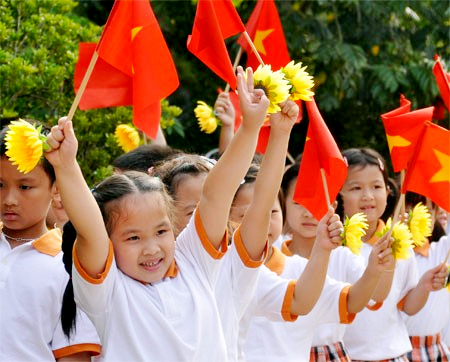 Việc thống nhất chung một ngày giờ khai giảng đã thực sự biến ngày 5/9 thành "Ngày hội toàn dân đưa trẻ đến trường"Nguyên nhân ngày 05/09 hàng năm được chọn là ngày khai giảng thống nhất bởi lẽ vào ngày 05/09/1945 - 3 ngày sau khi đọc bản Tuyên ngôn độc lập khai sinh ra nước Việt Nam Dân chủ Cộng Hòa, chủ tịch Hồ Chí Minh đã gửi thư cho các em học sinh nhân khai trường đầu tiên của nước Việt Nam độc lập mới.Ngày này hàng năm vì thế mà được chọn trở thành ngày khai trường có ý nghĩa quan trọng đối với thế hệ các em học sinh, sinh viên. Trong mỗi buổi lễ khai giảng, chúng ta đều được nghe Bức thư của Bác gửi tới toàn thể các em đang chuẩn bị bước vào năm học mới. Có thể nói đó là một nghi lễ linh thiêng và cũng vô cùng có ý nghĩa đối với mỗi thế học sinh từ trước đến này. Nguyên nhân ngày 05/09 hàng năm được chọn là ngày khai giảng thống nhất bởi lẽ vào ngày 05/09/1945 - 3 ngày sau khi đọc bản Tuyên ngôn độc lập khai sinh ra nước Việt Nam Dân chủ Cộng Hòa, chủ tịch Hồ Chí Minh đã gửi thư cho các em học sinh nhân khai trường đầu tiên của nước Việt Nam độc lập mới. Ngày này hàng năm vì thế mà được chọn trở thành ngày khai trường có ý nghĩa quan trọng đối với thế hệ các em học sinh, sinh viên. Trong mỗi buổi lễ khai giảng, chúng ta đều được nghe Bức thư của Bác gửi tới toàn thể các em đang chuẩn bị bước vào năm học mới. Có thể nói đó là một nghi lễ linh thiêng và cũng vô cùng có ý nghĩa đối với mỗi thế học sinh từ trước đến này.Nội dung bức thư Bác viết như sau:Các em học sinh,Ngày hôm nay là ngày khai trường đầu tiên ở nước Việt Nam Dân chủ Cộng hòa. Tôi đã tưởng tượng thấy trước mắt cái cảnh nhộn nhịp tưng bừng của ngày tựu trường ở khắp các nơi. Các em hết thảy đều vui vẻ vì sau mấy tháng giời nghỉ học, sau bao nhiêu cuộc chuyển biến khác thường, các em lại được gặp thầy gặp bạn. Nhưng sung sướng hơn nữa, từ giờ phút này giở đi các em bắt đầu được nhận một nền giáo dục hòan tòan Việt Nam.Trước đây cha anh các em, và mới năm ngoái cả các em nữa, đã phải chịu nhận một nền học vấn nô lệ, nghĩa là nó chỉ được tạo nên những kẻ làm tay sai, làm tôi tớ cho một bọn thực dân người Pháp.Ngày nay các em được cái may mắn hơn cha anh là được hấp thụ một nền giáo dục của một nước độc lập, một nền giáo dục nó sẽ được tạo các em nên những người công dân hữu ích cho nước Việt Nam, một nền giáo dục làm phát triển hoàn toàn những năng lực sẵn có của các em.Các em được hưởng sự may mắn đó là nhờ sự hy sinh của biết bao nhiêu đồng bào các em. Vậy các em nghĩ sao? Các em phải làm thế nào để đền bù lại công lao của người khác đã không tiếc thân và tiếc của để chiếm lại nền độc lập cho nước nhà.Các em hãy nghe lời tôi, lời của một người anh lớn lúc nào cũng ân cần mong mỏi cho các em được giỏi giang. Trong năm học tới đây, các em hãy cố gắng, siêng năng học tập, ngoan ngoãn, nghe thầy, yêu bạn. Sau 80 năm giời nô lệ làm cho nước nhà bị yếu hèn,ngày nay chúng ta cần phải xây dựng lại cơ đồ mà tổ tiên đã để lại cho chúng ta, làm sao cho chúng ta theo kịp các nước khác trên hoàn cầu.Trong công cuộc kiến thiết đó, nước nhà trông mong chờ đợi ở các em rất nhiều. Non sông Việt Nam có trở nên tươi đẹp hay không, dân tộc Việt Nam có bước tới đài vinh quang để sánh vai với các cường quốc năm châu được hay không, chính là nhờ một phần lớn ở công học tập của các em.Đối riêng với các em lớn, tôi khuyên thêm một điều này: chúng ta đã đánh đuổi bọn thực dân, chúng ta đã giành được độc lập. Nhưng giặc Pháp còn lăm le quay lại. Chúng ỷ vào kẻ khác mạnh hơn mà gây sự với ta. Tất nhiên chúng sẽ bị bại, vì tất cả quốc dân ta đoàn kết chặt chẽ và một lòng chiến đấu cho giang sơn Tổ quốc.Phải sẵn sàng mà chống quân giặc cướp nước, đấy là bổn phận của mỗi công dân. Các em lớn chưa hẳn đến tuổi phải gánh công việc nặng nhọc ấy, nhưng các em cũng nên, ngoài giờ học ở trường, tham gia vào các Hội cứu quốc để tập luyện thêm cho quen với đời sống chiến sĩ và để giúp đỡ một vài việc nhẹ nhàng trong cuộc phòng thủ đất nước.Tôi đã thành thực khuyên nhủ các em. Mong rằng những lời của tôi được các em luôn luôn ghi nhớ. Ngày hôm nay, nhân buổi tựu trường của các em, tôi chỉ biết chúc các em một năm đầy vui vẻ và đầy kết quả tốt đẹp.Chào các em thân yêuHồ Chí Minh